Государственное автономное профессиональное образовательное учреждение«Альметьевский медицинский колледж»РЕЗУЛЬТАТЫ ИССЛЕДОВАНИЯуровня удовлетворенности качеством образовательной деятельности в рамках реализации образовательной программы СПО в ГАПОУ «Альметьевский медицинский колледж» среди работодателей и (или) их объединений, иных юридических и (или) физических лиц.Альметьевск, 2022 г.Цель исследования: выявить уровень удовлетворенности качеством образовательной деятельности в рамках реализации образовательной программы СПО в ГАПОУ «Альметьевский медицинский колледж» среди работодателей и (или) их объединений, иных юридических и (или) физических лиц.Задачи исследования: 1. Определить степень удовлетворенности работодателей качеством образовательной деятельности колледжа по установленным характеристикам;2. Определить степень удовлетворенности работодателей каечством подготовки выпускников колледжа в рамках реализации образовательной программы СПО по установленным характеристикам;3. Выявить основные направления работы по реализации образовательной программы СПО в рамках сотрудничества колледжа с медицинскими организациями;  4. Определить общий настрой работодателей на сотрудничество;5. Сформулировать выводы и составить рекомендации.Методика анкетирования: 1. Форма анкетирования: опрос с использованием электронной анкеты в утвержденной форме.2. Метод проведения анкетирования: безличное интервью в форме очного заполнения формализованной анкеты в системе docs.google.com.3. Выборка: сплошная.4. Объект исследования: сотрудники медицинских организаций: главные врачи, врачи, главные и старшие медицинские сестры.5. Размер выборки: 16 сотрудников медицинских организаций, являющихся местом трудоустройства выпускников ГАПОУ «Альметьевский медицинский колледж».РЕЗУЛЬТАТЫ ИССЛЕДОВАНИЯНачиная с октября по декабрь 2022 года было проведено маркетинговое исследование среди работодателей и (или) их объединений, иных юридических и (или) физических лиц с целью определения уровня удовлетворенности качеством образовательной деятельности в рамках реализации образовательной программы СПО в ГАПОУ «Альметьевский медицинский колледж»В исследовании приняли участие 16 представителей медицинских организаций. В опросе приняли участие:Главная медицинская сестра Альметьевского ПНД - филиал ГАУЗ "РКПБ им. акад. В.М. Бехтерева МЗ РТ";Главная медицинская сестра ГАУЗ «АММБ»;Заведующий центральной районной аптеки №277 ГУП "Таттехмедфарм";Главный врач ГАУЗ «Альметьевская ЦРБ»;Главная медицинская сестра ГАУЗ «Альметьевская ЦРБ»;Старшая медицинская сестра кардиологического отделения ГАУЗ «АММБ»;Врач-психиатр  Альметьевского ПНД - филиал ГАУЗ "РКПБ им. акад. В.М. Бехтерева МЗ РТ";Врач терапевт терапевтического отделения ГАУЗ «АЦРБ»;Старшая медицинская сестра поликлиника ГАУЗ «АЦРБ»;Врач офтальмолог ГАУЗ «Альметьевская ЦРБ»;Главный врач ГАУЗ "РККВД"Врач хирург хирургического отделения ГАУЗ «АММБ»Главный врач ГАУЗ «Альметьевская городская поликлиника №3»;Главная медицинская сестра ГАУЗ «Альметьевская городская поликлиника №3»;15. Старшая медицинская сестра Альметьевской центральной районной поликлиники № 216. Главный врач ГАУЗ «АССМП» (Диаграмма №1)Диаграмма №1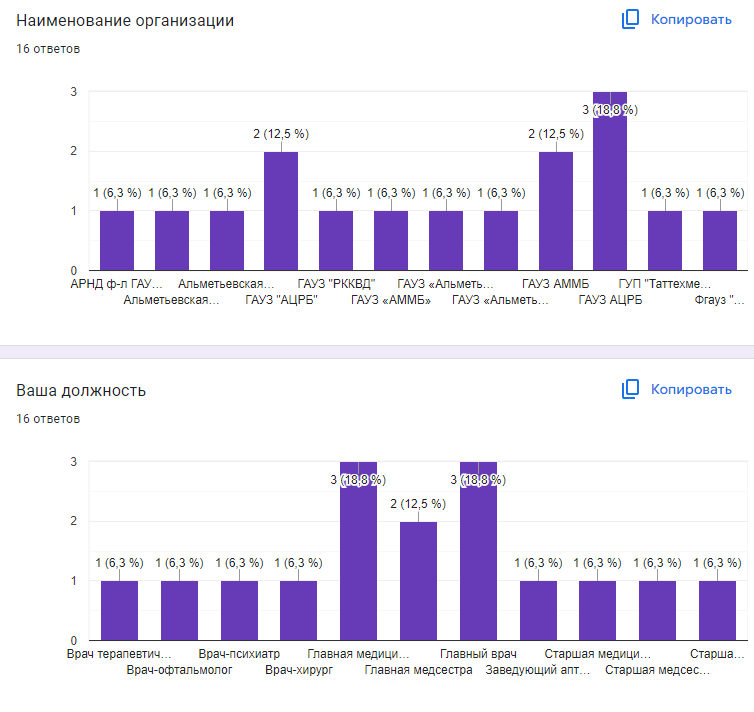 Результаты исследования оказали следующее:1. Для анализа удовлетворенности качеством подготовки выпускников респондентам было предложено ответить на следующие вопросы:Насколько Вы удовлетворены уровнем теоретической подготовки выпускников колледжа?Насколько Вы удовлетворены коммуникативными качествами выпускников колледжа?Насколько Вы удовлетворены уровнем практической подготовки выпускников колледжа?Насколько Вы удовлетворены способностью выпускников колледжа к адаптации?Насколько Вы удовлетворены дисциплиной и исполнительностью выпускников колледжа?Насколько Вы удовлетворены дополнительными знаниями и умениями выпускников колледжа (знания инновационных методов, технологий, владение информационными технологиями, правовые и экономические знания)?Насколько Вы удовлетворены способностью выпускников колледжа к самообразованию? (Диаграммы №2-8)Диаграмма №2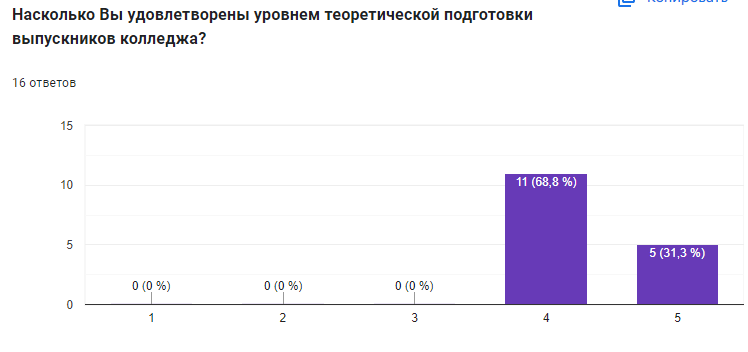 Диаграмма №3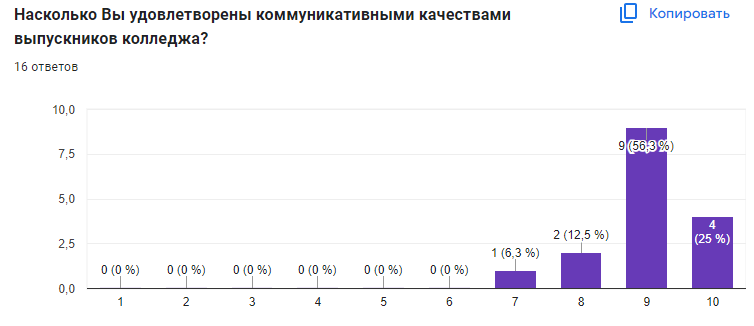 Диаграмма №4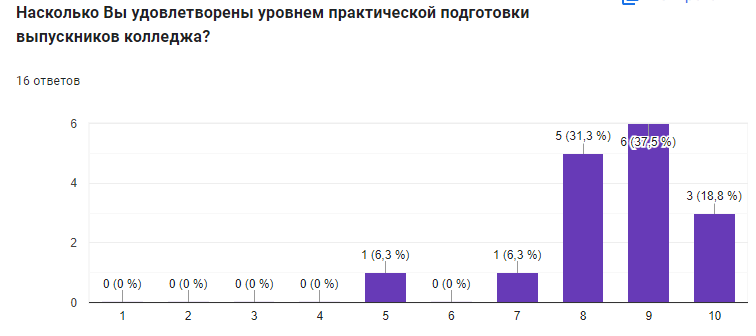 Диаграмма №5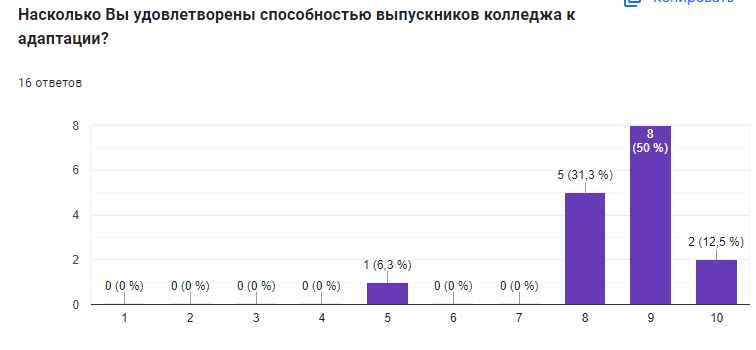 Диаграмма №6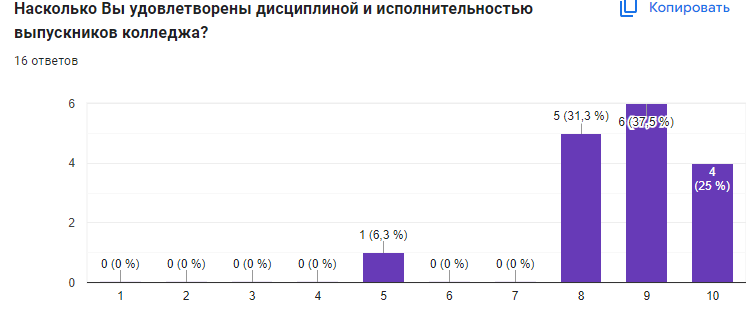 Диаграмма №7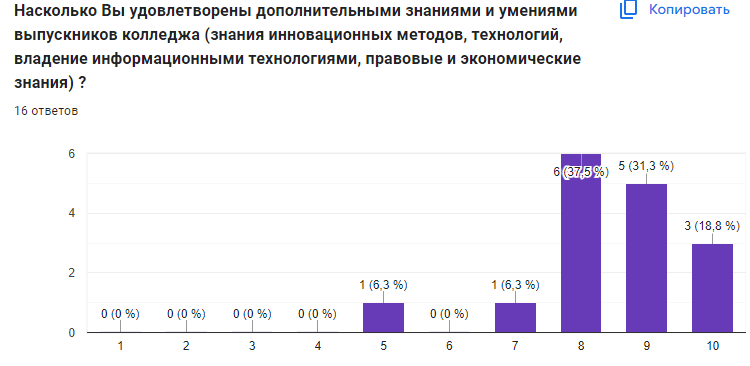 Диаграмма №8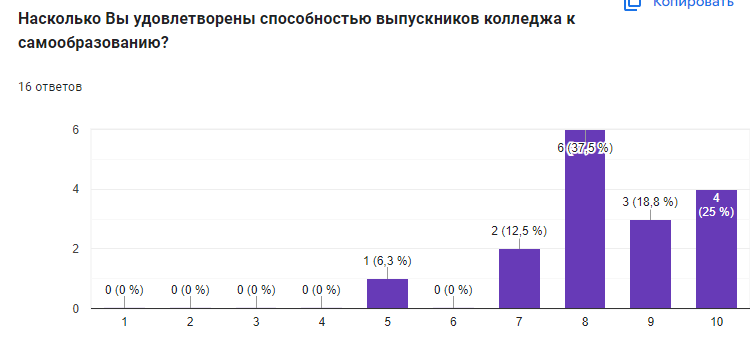 Таким образом анализ удовлетворенности качеством подготовки выускников показал, что теоретическую подготовку работодатели оценили в среднем на 4,5 балла из 5. Коммуникативные качества, уровень практической подготовки, способность выпускников к адаптации, дисциплина и исполнительность, владение дополнительными знаниями и умениями, а также способность к саморазвитию оценивались по 10 бальной шкале. В среднем, большинство опрошенных поставили от 8 до 10 баллов (89,6%), что говорит о том, что в целом работодатели удовлетворены вышеперечисленными критериями. 2. Для определения общего настроя работодателей на сотрудничество в рамках реализации образовательной программы СПО респондентам было предложено ответить на вопрос: «Вы намерены в настоящее время и в будущем принимать наших выпускников на работу?» (Диаграмма №9)Диаграмма №9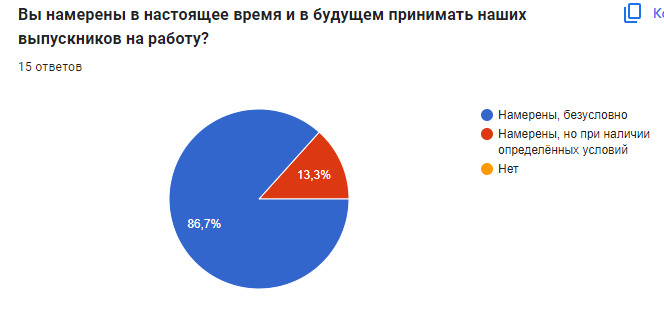 Основная часть респондентов (86,7%) однозначно намерены принимать выпускников колледжа на работу, 2 респондента ответили, что намерены принимать выпускников на работу, но при наличии определенных условий.3. Опрос показал, что большая часть респондентов (92,9%) намерены развивать деловые связи и сотрудничество по всем указанным направлениям: проведение производственной практики на базе медицинских организаций, участие сотрудников медицинской организации в образовательном процессе в качестве преподавателей, целевая подготовка специалистов, трудоустройство выпускников. Среди опрошенных нет респондентов, ответивших: «Нет желания развивать деловые связи и сотрудничать с колледжем», что говорит о высокой степени доверия и удовлетворенностью работой колледжа.4. На вопрос: «Намерены ли Вы рекламировать наших выпускников другим работодателям?» все респонденты ответили положительно (Диаграмма №10)Диаграмма №10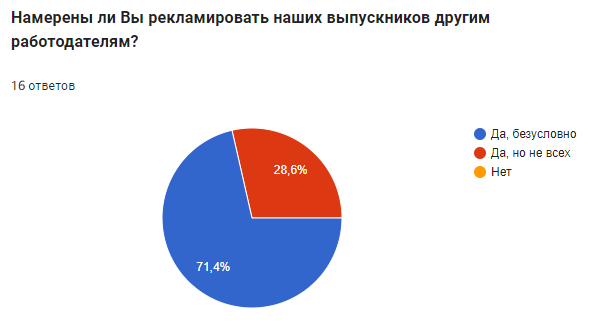 5. Респондентам было предложено выбрать основные достоинства выпускников колледжа. Здесь мнения разделились, но в целом результат опроса говорит, что выпускники колледжа достаточно разносторонние личности, обладающие высоким уровнем теоретических и практических знаний и навыков, коммуникативны и способны к саморазвитию и самообразованию (Диаграмма №11)Диаграмма №11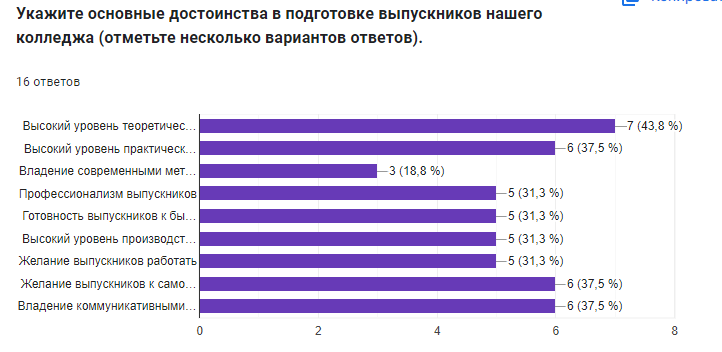 6. Среди недостатков в подготовке выпускников колледжа 1 респондент отметил отсутствие желания работать, остальные респонденты (92,9%) отметили, что их все устраивает (Диаграмма №12)Диаграмма №12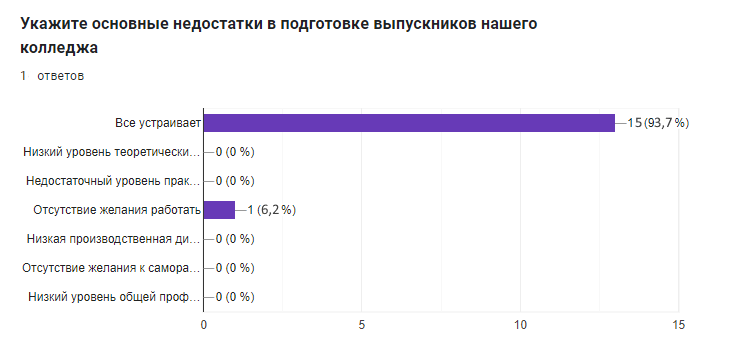 7. По мнению 42,9% респондентов в подготовке выпускников необходимо улучшить уровень общей культуры, 35,7% респондентов считают, что необходимо привить выпускникам навыки саморазвития и самообразования, 2 респондента ответили, что необходимо повысить уровень производственной дисциплины и один респондент считает, что нужно улучшить уровень практической подготовки (Диаграмма №13).Диаграмма №13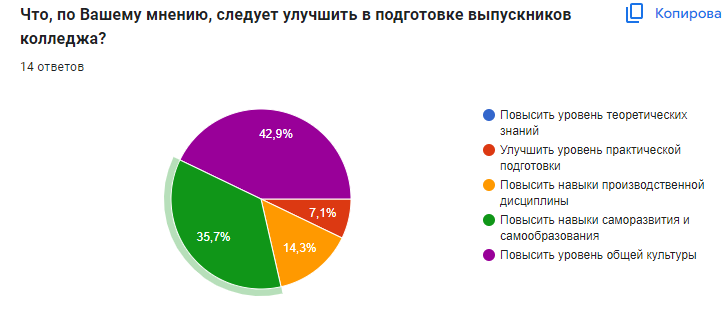 ВЫВОДЫ И РЕКОМЕНДАЦИИТаким образом, результаты исследования удовлетворенности качеством образовательной деятельности в рамках реализации образовательной программы СПО в ГАПОУ «Альметьевский медицинский колледж» среди работодателей и (или) их объединений, иных юридических и (или) физических лиц показали следующее:1. Теоретическую подготовку выпускников работодатели оценили в среднем на 4,5 балла из 5. Коммуникативные качества, уровень практической подготовки, способность выпускников к адаптации, дисциплина и исполнительность, владение дополнительными знаниями и умениями, а также способность к саморазвитию оценивались по 10 бальной шкале. В среднем, большинство опрошенных поставили от 8 до 10 баллов (89,6%), что говорит о том, что в целом работодатели удовлетворены вышеперечисленными критериями.2. Основная часть респондентов (86,7%) однозначно намерены принимать выпускников колледжа на работу, 2 респондента ответили, что намерены принимать выпускников на работу, но при наличии определенных условий.3. Опрос показал, что большая часть респондентов (92,9%) намерены развивать деловые связи и сотрудничество по всем указанным направлениям: проведение производственной практики на базе медицинских организаций, участие сотрудников медицинской организации в образовательном процессе в качестве преподавателей, целевая подготовка специалистов, трудоустройство выпускников. Среди опрошенных нет респондентов, ответивших: «Нет желания развивать деловые связи и сотрудничать с колледжем», что говорит о высокой степени доверия и удовлетворенностью работой колледжа.4. Большая часть респондентов (92,9%) намерены развивать деловые связи и сотрудничество по всем указанным направлениям: проведение производственной практики на базе медицинских организаций, участие сотрудников медицинской организации в образовательном процессе в качестве преподавателей, целевая подготовка специалистов, трудоустройство выпускников. Среди опрошенных нет респондентов, ответивших: «Нет желания развивать деловые связи и сотрудничать с колледжем», что говорит о высокой степени доверия и удовлетворенностью работой колледжа.5. Респондентам было предложено выбрать основные достоинства выпускников колледжа. Здесь мнения разделились, но в целом результат опроса говорит, что выпускники колледжа достаточно разносторонние личности, обладающие высоким уровнем теоретических и практических знаний и навыков, коммуникативны и способны к саморазвитию и самообразованию.6. Среди недостатков в подготовке выпускников колледжа 1 респондент отметил отсутствие желания работать, остальные респонденты (92,9%) отметили, что их все устраивает.7. По мнению 42,9% респондентов в подготовке выпускников необходимо улучшить уровень общей культуры, 35,7% респондентов считают, что необходимо привить выпускникам навыки саморазвития и самообразования, 2 респондента ответили, что необходимо повысить уровень производственной дисциплины и один респондент считает, что нужно улучшить уровень практической подготовкиПодводя итог, можно отметить, что в целом работодатели довольны знаниями и умениями выпускников ГАПОУ «Альметьевский медицинский колледж», однако, необходимо совершенствование во всех направлениях, включая воспитательную работу. 